Honors Algebra 2					Name: _____________________________________________Inverses						Date: ______________________________ Block: _________Find the inverse function.Verify the two functions are inverses using compositions.1.)  2.) 3.) 4.) 5.) 6.) 7.) 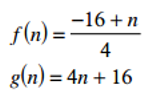 8.) 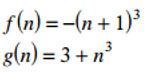 9.)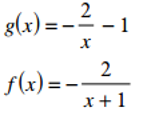 10.) 11.)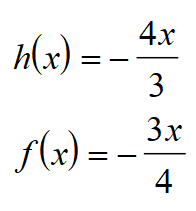 12.)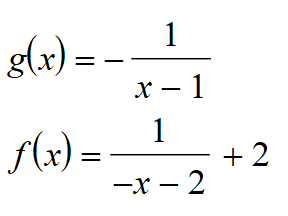 